OV - Úkol pro žáky 9. ročníku (19 – 23. 10. 2020).Máš nápad a chtěl by, jsi začít podnikat v určitém oboru.Nabízím možnosti:Prodejna výrobků (sportovní oblečení, bazény, krby, víno pekařství, potraviny atd.).Opravna (aut, motorek, elektrospotřebičů).Provozování kavárny, bistra, restaurace, čajovny, bazaru.Organizace zahraničních zájezdů, adrenalinových sportu. Zprostředkování a prodej po internetu  e-shop.Výuka jazyku, počítačových programů v soukromí.Něco jiného – co tě napadne.Pokuste se na chvílí zastavit, lehnout si na postel a zavřít oči na 3 – 5 minut. 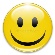 ----------------------------------------------------------------------------------------------------------------Otázky a úkoly:   1. Co musíš udělat na začátku svého podnikání?  2. Kolik budeš potřebovat spolupracovníků?  3. Kde je budeš hledat?  4. Kolik budeš potřebovat peněz na rozjezd podnikání?   5. Kde budeš finance shánět?  6. Kde najdeš nejlevnější prostory pro své podnikání?  7. Jak dáš o sobě vědět?  8. Z čeho máš největší obavy?  9. Na koho se můžeš určitě spolehnout?10. Na co se nejvíce těšíš?Opiš pouze otázky a vypracuj na list papíru A4 úkol do OV. Vyfoť mobilním telefonem a pošli do 23. 10. 2020 do 10.00 hod. na email adresu  - j.kudela@ulesakarvina.czDěkuji za Váš čas strávený u školní práce. S pozdravem Jaroslav Kuděla